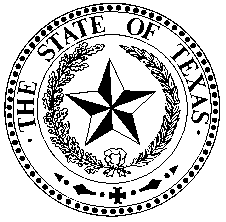 JOHN M. BAILEY CHIEF JUSTICEW. STACY TROTTERJUSTICEW. BRUCE WILLIAMSJUSTICEMARLA HANKSCLERKTELE: 254/ 629-2638FAX: 254/ 629-2191marla.hanks@txcourts.govwww.txcourts.gov/11thcoaCourt of AppealsEleventh District of Texas100 WEST MAIN STREET, SUITE 300P.O. BOX 271EASTLAND, TEXAS  76448In 2004, the Appellate Section of the State Bar of Texas and the Courts of Appeals worked together to identify key information needed by appellate attorneys and pro se litigants to practice effectively before the courts. To assist the courts in this effort, the Appellate Section collected and formatted the relevant information and published it in the Appellate Advocate in February 2005. This information is being updated in June 2021, and the Court intends to keep the   information current for the use of persons with matters before the Court.Internal Operating Procedures — Eleventh District Court of Appeals – Eastland(June 2021)The Basics1. Court’s Address:Physical Address: Eastland County Courthouse, 100 W. Main, Suite 300, Eastland,     Texas 76448  Mailing Address: P.O. Box 271, Eastland, Texas 764482. Telephone number: Phone: (254) 629-2638, Fax: (254) 629-21913. Website address: https://www.txcourts.gov/11thcoa4. Names of Justices: John M. Bailey (C.J.), W. Stacy Trotter, W. Bruce WilliamsClerk of the Court: Marla HanksChief Staff Attorney: Jill EatonLocal Rules:  None.  Variance from the Texas Rules of Appellate Procedure is discouraged.  The Court would note that effective January 1, 2014, electronic filing is mandatory.TechnologyThe Court subscribes to Westlaw.The Court does not have a preference with respect to United States Supreme Court cites.Effective January 1, 2014, electronic filing is mandatory. The only exception is for pro se filers.The Court does not accept filings by fax, except under emergency situations and only upon permission from Court.With the exception of oral arguments conducted via Zoom, the Court does not record oral arguments.Appellate MediationThe Court does not have a program for appellate mediation.  FeesAppeal: $205Original Proceeding: $155Motions for Rehearing: $15All other Motions: $10Response to Motions: $0The Court’s website has a current list of filing fees. See also Tex. Gov’t Code § 51.207, 51.208.MiscellaneousIf a Justice recuses himself or herself, or if the Court is not fully staffed on a case, the Court notifies the  parties. Tex. R. App. P. 16, 17.The Court uses visiting judges, as budget permits.Approximately 85% of the Court’s decisions are memorandum opinions. PROCEDUREWHAT AND HOW TO FILEHOW HANDLEDCOURT=S PARTICULAR PRACTICESSPECIAL NOTESMotionsE-filed: No paper copies. Paper: Original only**Paper only permitted for pro se filersMotions are decided by the Court. The clerks do not handle any motions.The disposition process is usually handled quickly if the motion is agreed. If the motion is not agreed, the Court waits 10 days for a response.  A first motion for extension of time is usually granted, if reasonable in requested length of extension. Any subsequent motions for extension of time are handled on a case-by-case basis.Rulings on motions are normally handed down on Thursdays.BriefsE-filed: No paper copies. Paper: Original onlyRequest oral argument on cover of the brief.**Paper only permitted for pro se filersThe appellant must file a brief within 30 days (20 days in an accelerated appeal) after the later of: (1) the date the clerk’s record was filed or (2) the date the reporter’s record was filed.  Tex. R. App. P. 38.6(a). The appellee’s brief must be filed within 30 days (20 days in an accelerated appeal) after the date the appellant’s brief is filed.  If the appellant in a civil case has not filed a brief as provided in Rule 38.6(a), an appellee may file a brief within 30 days (20 days in an accelerated appeal) after the date the appellant’s brief was due. TEX. R. APP. P. 38.6(b).  A reply brief, if any, must be filed within 20 days after the date the appellee’s brief was filed. TEX. R. APP. P. 38.6(c).The Court follows the Texas Rules of Appellate Procedure on briefs.Pro se filers: A brief should have durable front and back covers, which shall not be plastic or black, red, or dark blue. TEX. R. APP. P. 9.4(f). Use of multiple fonts in the body of a brief is discouraged. Oral ArgumentIn civil cases, the Court grants 20 minutes per side; rebuttal is 5 minutes. In criminal cases, the Court grants 15 minutes per side, with 5 minutes for rebuttal.The Court sometimes allots more time  upon request.All cases are screened for oral argument when the case becomes “at issue,” (i.e. when the appellee’s brief is filed) under the guidelines set out in TEX. R. APP. P. 39.1  Judges meet before and after argument/sub- mission.Briefing attorneys and staff  attorneys sometimes participate in conferences, and they usually prepare memos for the conferences.VotingThere is no formal voting. Judges discuss the cases.OpinionsThe Court does not have internal guidelines concerning the time in which an opinion is drafted.Author is assigned randomly prior to submission.The Court normally  releases its opinions on Thursdays.Motions for RehearingE-filed: No paper copies. Paper: Original only**Paper only permitted for pro se filersMotions for rehearing are initially circulated to the author, who considers the motion and makes a recommendation. The Court does not typically grant oral argument on a motion for rehearing.Rulings on motions are normally handed down on Thursdays.Original ProceedingsOriginal proceedings are circulated when filed. Emergency relief will be granted when the Justices agree it is necessary.If emergency relief is requested, it is circulated immediately and dealt with  ASAP. If there is no motion for emergency relief, the filing is addressed as soon as possible.